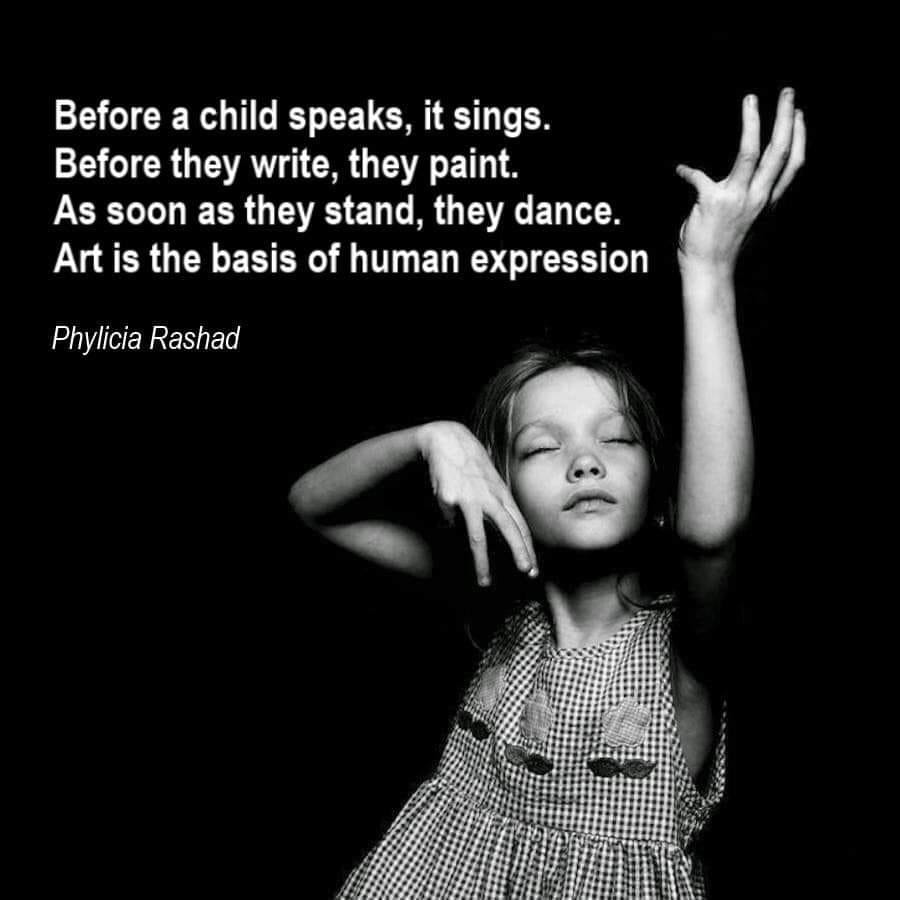 Art Psychotherapy (or more simply Art Therapy, Expressive or Creative Arts Therapy) is a person-centred style of therapy and can bring the unknown into the known through the exploration of various art materials and art-making techniques. It does not require talking like traditional therapies – a lot can be said in the non-verbal experiencing. Some of my favourite activities are:Playing with paints, pencils and oil pastels; Collage, Scrapbooking and Art Journaling; Creating 3D objects from Mixed Media and Found Objects; Mask and Costume Making; Clay, Plasticine and Sand Play; Photography (I have been a photographer for over 15 years.) Creative Writing, Poems and Story-telling; Mandala and Zentangle Making with pen and paper, food, found objects and even human bodies! ART THERAPY ALSO INCLUDES DANCE!Also experienced with Authentic, Improvisational Movement and Dance with the use of Props - I am an established Tribal Style Belly Dance Instructor (so this is dear to my heart!); Voice Work; Music Making and Dramatisation.